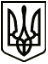 МЕНСЬКА МІСЬКА РАДАРОЗПОРЯДЖЕННЯ 15 лютого 2022 року	м. Мена	№ 48Про моніторинг цін на електроенергію по всіх об’єктах комунальної власності Менської міської територіальної громадиКеруючись статтею 42 Закону України «Про місцеве самоврядування в Україні» та з метою проведення моніторингу цін на електричну енергію по всіх об’єктах комунальної власності Менської міської територіальної громади:Керівникам комунальних підприємств, установ, закладів, відділам освіти та культури Менської міської ради постійно надавати копії договорів про постачання електричної енергії до відділу житлово – комунального господарства, енергоефективності та комунального майна Менської міської ради після його заключення.Юридичному відділу Менської міської ради здійснювати юридичний супровід.Контроль за виконанням даного рішення покласти на заступника міського голови з питань діяльності виконавчих органів ради Гнипа В.І. Міський голова							Геннадій ПРИМАКОВ